PARA SOLICITAR EL TITULO SE NECESITAN ESTOS 3 DOCUMENTOS:Hoja Solicitud TITULO (La proporciona el Centro)Fotocopia del D.N.I. (actualizado)Rellenar el Modelo 046 por Internet y abonarlo.Para hacer este modelo 046 – Entrar por Internet Explorer o por Google  Escribir – MODELO  046 - (Oficina Virtual de Impuestos Autonómicos JCYL)(También se encuentra este modelo 046 publicado en la “Oficina Virtual” del Portal Tributario: www.tributos.jcyl.es/) Observación:  Cuando se rellena el modelo 046 con el móvil, al realizar el pago con Tarjeta Virtual, hay veces que da problemas. Intentar hacerlo con el ordenador.Formulario modelo 046 -   El usuario desplegará el listado de los campos y selecciona sobra la pantalla.  – DECLARANTE/SUJETO PASIVO Se consignarán los datos identificativos del ALUMNO.DATOS ESPECÍFICOS - Fecha de devengo: Se consignará la fecha en que se rellene el modelo. Provincia en la que radica el Órgano Gestor: BURGOS - Centro Gestor: Consejería de Educación. Código Territorial:  XXXXXXX   Este campo se rellena automáticamente por la aplicación” Órgano Gestor: DIRECCIÓN PROVINCIAL DE EDUCACIÓN DE BURGOS.MARCAR:  Seleccionar Tasa/Precio Público Seleccionar la tasa: 307.2.0   - Tasa por la expedición de títulos y certificados y por la realización de pruebas en el ámbito de las enseñanzas no universitarias.  – Expedición de títulos y certificadosTítulo de Técnico Superior de Formación Profesional, de Artes Plásticas y Diseño. (Para el alumnado de Grado Superior)Título de Técnico de Formación Profesional, de Artes Plásticas y Diseño. (Para el alumnado de Grado Medio)Descripción del Servicio Solicitado: Expedición del Título de Técnico en (INDICAR TITULACIÓN) Expedición del Título de Técnico Superior en (INDICAR TITULACIÓN)En Grado Medio:   21,65€       -       Grado Superior:  52,95€Bonificaciones en caso de Familias numerosas: Se abona el 50% de la tasa.    Exención en el pago de tasas: En caso de discapacidad, Familia numerosa Especial, Víctimas del terrorismo.En caso de Familia Numerosa, se entregará Fotocopia del Título de Familia Numerosa con la fecha de validez actualizada.En todos los casos hay que cumplimentar e imprimir el modelo 046, incluso en los casos de exención en el pago de tasas.Hay que optar por el Pago con tarjeta (TPV virtual). (Permite el uso de cualquier tarjeta de crédito o débito)“Pago con tarjeta (TPV virtual)”, se pincha en el botón “Pago telemático” para iniciar el proceso de pago. (Es muy sencillo de realizar)Se imprimirán todas las hojas UNA VEZ QUE ESTE ABONADO, y se entregan en Secretaría del centro junto con la documentación arriba indicada.También es posible realizar el pago de las tasas en:  Entidad IBERCAJA Nº cuenta: ES42- 2085-4891-83-0332774765.(La entidad financiera sellara las hojas del impreso de autoliquidación y el alumno lo entregara en el centro, junto con la documentación arriba señalada)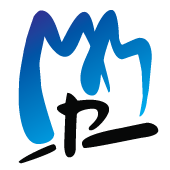 CENTRO CONCERTADO “MARÍA MADRE-POLITECNOS”SOLICITUD DE TÍTULOSGRADO MEDIOGRADO SUPERIOR